		Notice of Motion Form 2023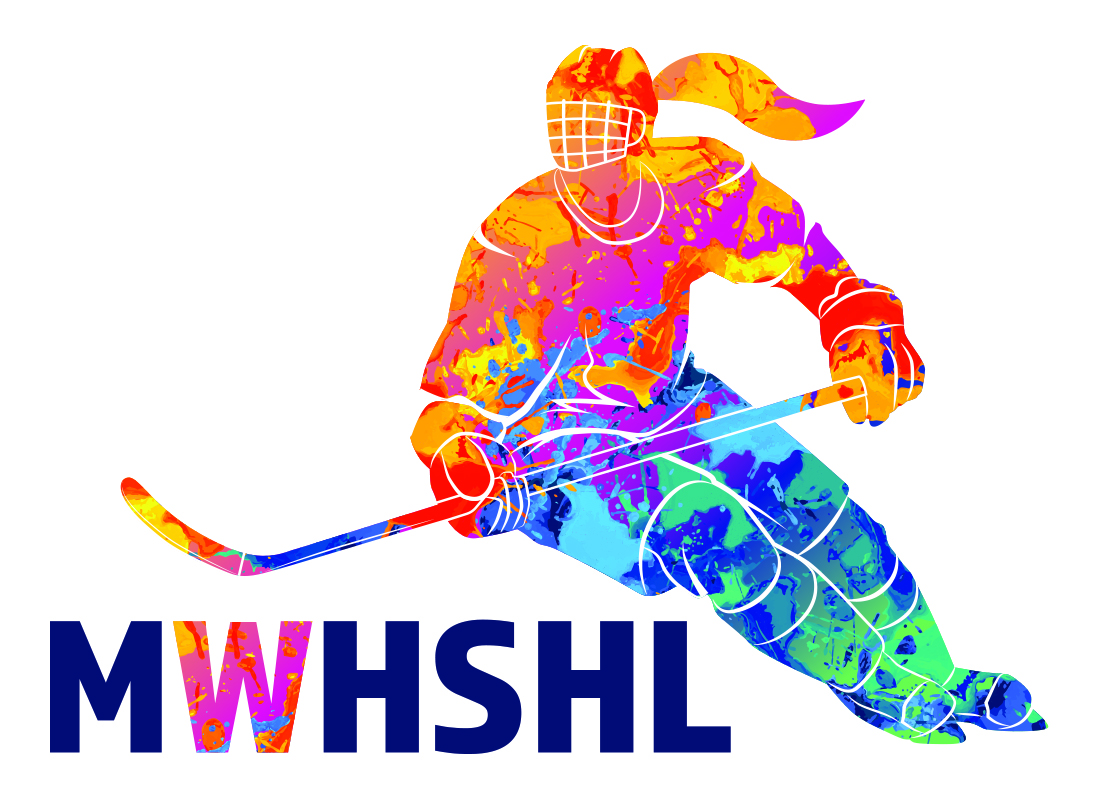 MWHSHL Constitution Article 7 (excerpt): “Amendments to the Constitution can only be made at the Annual General Meeting or any Special Meetings of the League, provided that thirty (30) days’ notice of the amendment has been given to the President and members of the organization.”Submission Deadline: 30 days prior to meetingSubmissions to:  admin@mwhshl.ca1. MOVER OF THE MOTION:Name:			___________________________________________Team Representing:	___________________________________________Date:			_______________________2. SPECIFIC DOCUMENT YOU ARE PROPOSING TO CHANGE:  ___ Constitution    	Specific Articles/Sections Addressed: ________________________________OR  ___ Policy Manual 	 Specific Articles/Sections Addressed: ________________________________3. MOTION:Example:  Be it resolved that Article B.1 Team Conduct be changed to read: A minimum of eight players (8) per team, one of whom must be a goalie, is required to start a game.Be it resolved that: 4. RATIONALE / REASON FOR THE MOTION:Form Created: September 2011Updated: September 2012, September 2014, May 2022, March 2023